INDICAÇÃO Nº 1873/2020Indica ao Poder Executivo Municipal que efetue a roçagem, limpeza, manutenção de brinquedos no parque infantil, localizada na Rua Botas, no bairro São Joaquim.Excelentíssimo Senhor Prefeito Municipal, Nos termos do Art. 108 do Regimento Interno desta Casa de Leis, dirijo-me a Vossa Excelência para sugerir que, por intermédio do Setor competente, que realize roçagem, limpeza e manutenção de brinquedos em Parque Infantil, localizada na Rua Brotas, no bairro São Joaquim.  Justificativa:Conforme podemos constatar nas fotos que seguem anexas, o parque infantil necessita com urgência, dos serviços de roçagem e limpeza, uma vez que o mato está muito alto. Além disso, pôde constatar que existem brinquedos no parque infantil, com risco de ferir as crianças, como seis pedaços de madeira expostos, a corrente do balanço encontra-se danificada, gira-rira também em condições inadequado para o uso, todos os brinquedos necessitam de reparos. Plenário “Dr. Tancredo Neves”, em 03 de setembro de 2020.CELSO LUCCATTI CARNEIRO“Celso da Bicicletaria”-vereador-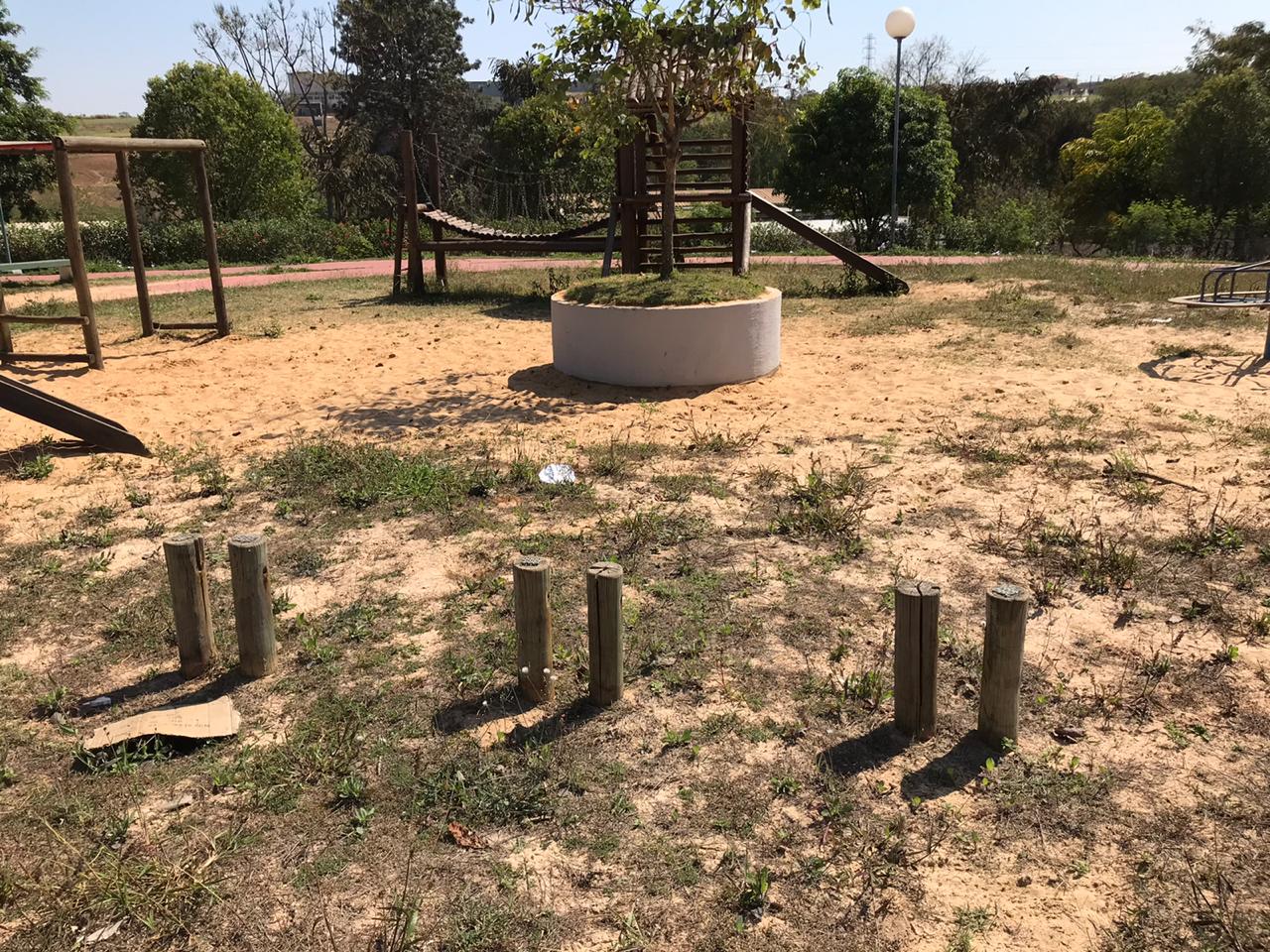 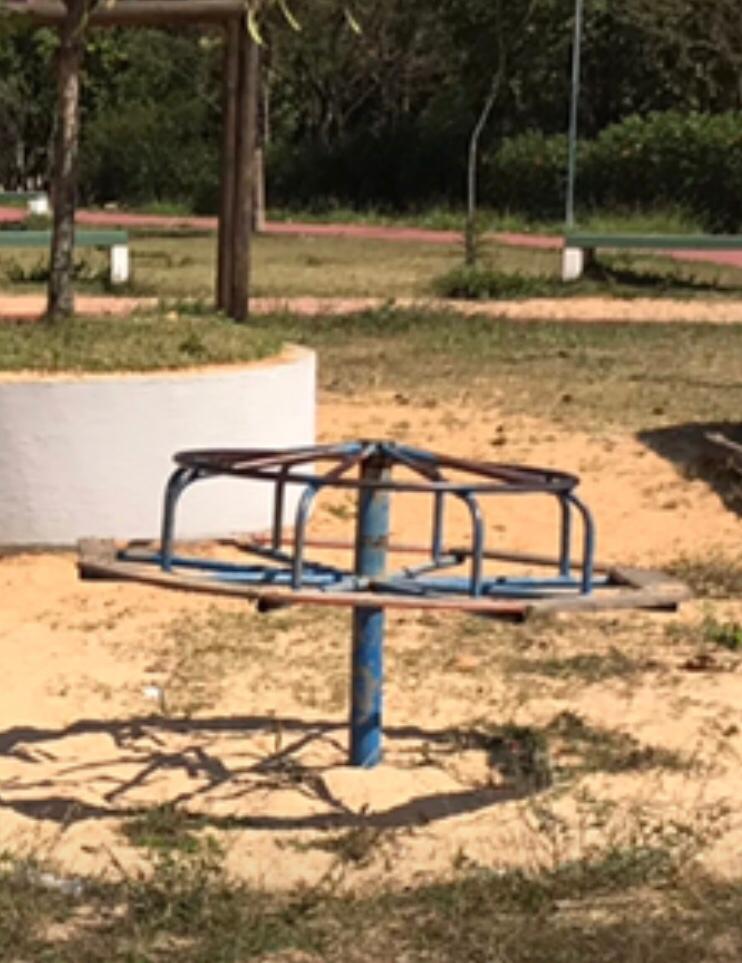 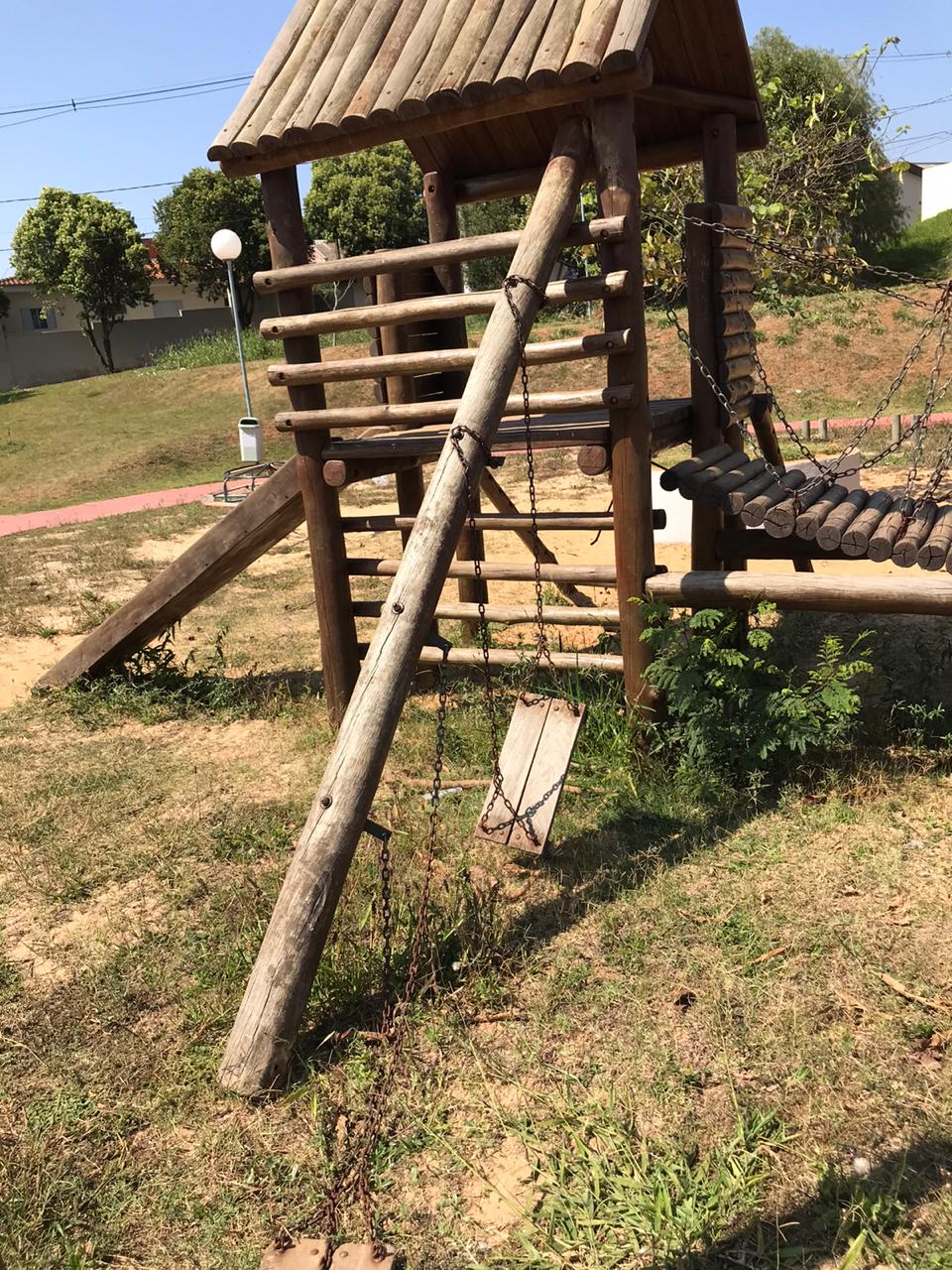 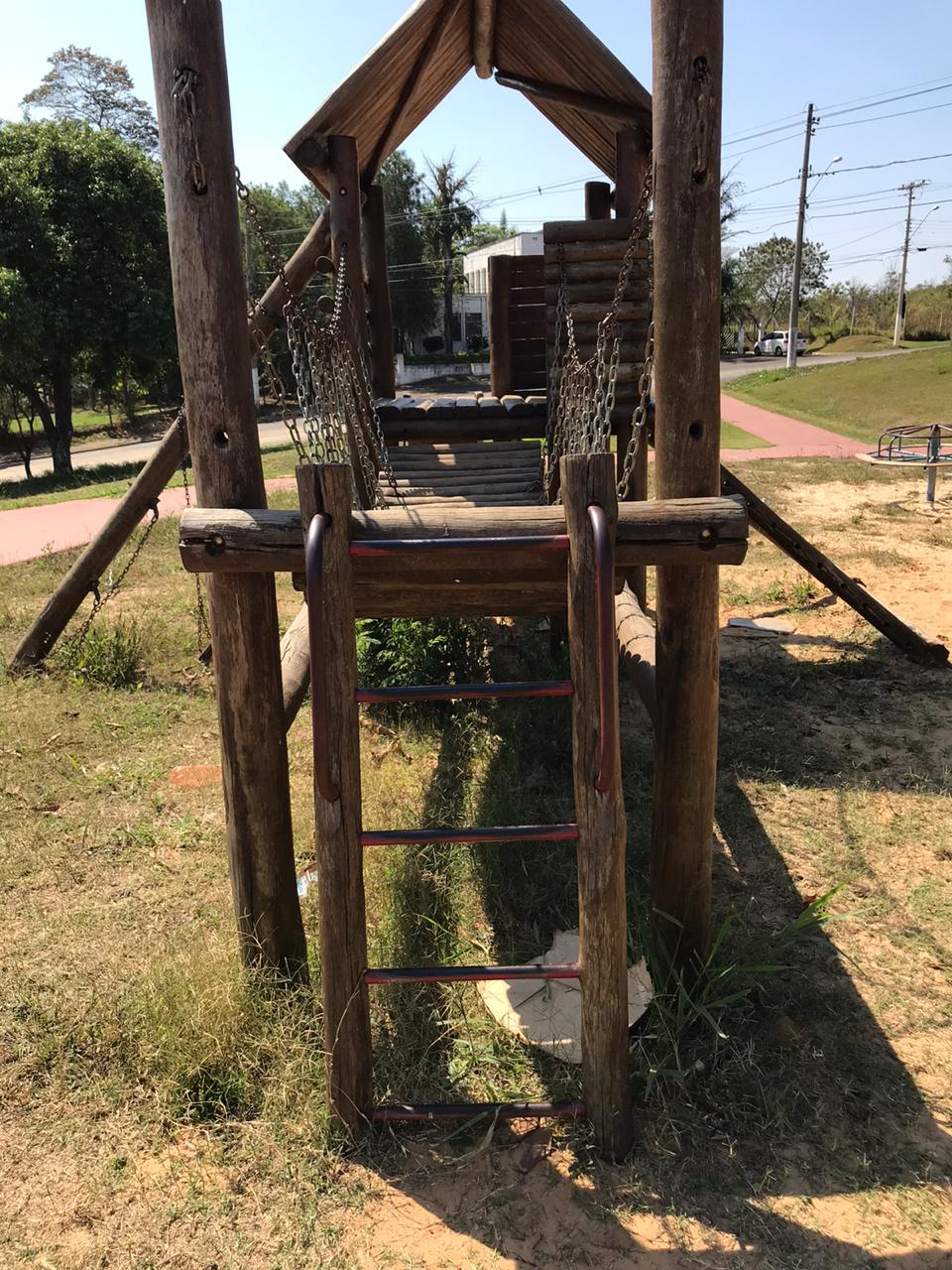 